PICS: Análise Bioenergética - Ligado em Saúde - YouTubewww.youtube.com › watch▶ 26:59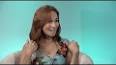 Ligado em Saúde - PICS: Análise Bioenergética: em mais um programa da série especial sobre Práticas ...12 de fev. de 2019 - Vídeo enviado por Canal Saúde OficialConheça os benefícios da terapia bioenergética - YouTubewww.youtube.com › watch▶ 3:39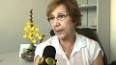 Você já parou para refletir sobre a importância do seu corpo? O estresse do dia a dia deixa a musculatura ...20 de jun. de 2012 - Vídeo enviado por #BandRioInteriorO que é a Terapia Bioenergética ? - YouTubewww.youtube.com › watch▶ 2:25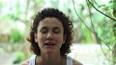 A Terapia Bioenergética é um tipo de Terapia Corporal, ou seja, se dá principalmente por exercícios ...14 de mar. de 2017 - Vídeo enviado por Iara Ramirez2 Exercícios de Bioenergética para melhorar o seu Dia ...www.youtube.com › watch▶ 6:59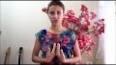 A Bioenergética é um tipo de de Terapia Corporal que pode te auxiliar a ter uma saúde mais vibrante, um ...24 de abr. de 2016 - Vídeo enviado por Iara Ramirez